Sociaal veiligheidsbeleid Kindcentrum de Marke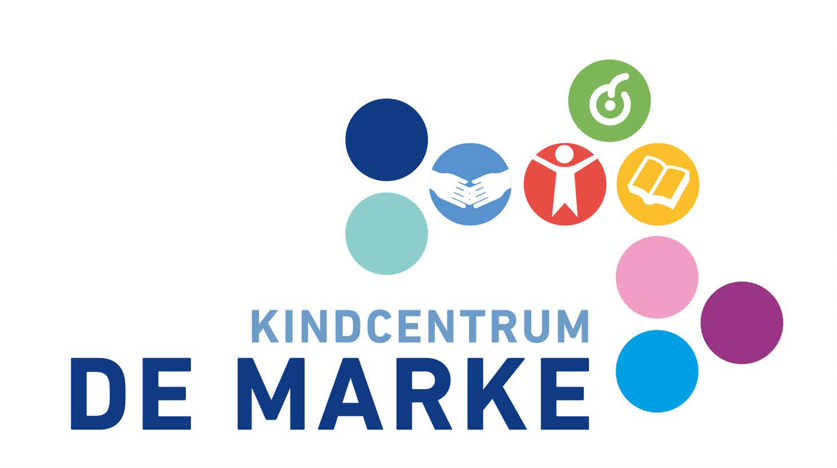 Versie april 2021Vastgesteld door de MR op:…..(WMS Artikel 10. Instemmingsbevoegdheid medezeggenschapsraad: Het bevoegd gezag behoeft vooraf de instemming van de MR voor elk door het bevoegd gezag te nemen besluit met betrekking tot in ieder geval de volgende aangelegenheden: e. vaststelling of wijziging van regels op het gebied van veiligheids- , gezondheids- en welzijnsbeleid.)InleidingSinds augustus 2015 is de ‘Wet Veiligheid op school’ ingevoerd. De wet heeft als doel dat scholen zich inspannen om pesten tegen te gaan en dat scholen zorgen voor sociale veiligheid. Incidenten zoals ongepast gedrag, pesten, (seksuele) intimidatie, diefstal, discriminatie en agressie worden voorkomen. Dat kan door op tijd te signaleren en hier gericht tegen op te treden. In de wet staat dat scholen:Een sociaal veiligheidsbeleid moeten voeren.Een aanspreekpunt moet hebben waar leerlingen en ouders pesten kunnen melden. Ook moet iemand het pestbeleid op school coördineren. Dit kan dezelfde persoon zijn, maar dat hoeft niet.Een jaarlijkse monitoring van de veiligheidsbeleving van kinderen uitvoeren, zodat er altijd een actueel en representatief beeld is van de situatie op school. Ad1: Van scholen wordt verwacht dat ze alles doen wat nodig is om leerlingen een veilige omgeving te bieden. Dit vraagt van scholen dat ze een actief veiligheidsbeleid voeren dat doeltreffend is. Monitoring van de sociale veiligheid van leerlingen geeft daarover meer informatie. Als resultaten daartoe aanleiding geven, kan de school op basis van deze gegevens het beleid aanpassen. Ad2:De anti-pest coördinator kent vier taken:Fungeren als aanspreekpunt voor ouders en leerlingen als belangenbehartiging.Het leveren van een actieve bijdrage aan een sociaal veilig schoolklimaat door het geven van voorlichting en het organiseren van preventieve activiteiten.Fungeren als gesprekspartner en beleidsadviseur op het gebied van sociale veiligheid.Coördinatie van anti-pestbeleid van de school.Ad3:Aan de monitoring zijn vanuit de wet eisen gesteld. De school moet ervoor zorgen dat de monitor-gegevens voor de inspectie toegankelijk zijn en beschikbaar worden gesteld. Het instrument moet:betrouwbaar en valide zijn;inzicht geven in de ervaring van leerlingen over de sociale en fysieke veiligheid op school;inzicht geven of leerlingen te maken hebben met aantasting van de sociale en fysieke veiligheid;inzicht geven hoe het is gesteld met het welbevinden van leerlingen op school;gestandaardiseerd, jaarlijks en representatief zijn.Bij CKC Drenthe wordt dit beleid uitgevoerd op kindcentrum-niveau. In de rest van dit plan wordt gesproken van kindcentra.In ons voorliggende veiligheidsbeleid is beschreven op welke wijze Kindcentrum de Marke bovenstaande bepalingen uit de wet heeft vertaald naar het dagelijks handelen. In dit plan zijn alle verplichte zaken vastgelegd, zodat ten alle tijden terug te vinden is wat een gebruikelijke handelswijze is van directie, leerkrachten en andere betrokkenen. Veranderende omstandigheden of nieuwe inzichten kunnen aanpassingen op de procedures en werkwijzen nodig maken. In ons veiligheidsbeleid zijn verwijzingen opgenomen naar diverse protocollen en beleidsdocumenten. Dit veiligheidsbeleid moet dan ook vooral gezien worden gezien als een raamwerk waarin visie, beleid, procedures en contactgegevens overzichtelijk bij elkaar staan.  Toelichting begrippen In de ‘Wet veiligheid op school’ worden een aantal begrippen genoemd. Hieronder lichten wij deze begrippen verder toe:Sociale veiligheid:Een school is veilig als de psychische, sociale en fysieke veiligheid van leerlingen gewaarborgd is en niet door handelingen van anderen wordt aangetast.Fysieke veiligheid:Lichamelijke veiligheid in het kindcentrum. De lichamelijke integriteit wordt niet aangetast, bijvoorbeeld door het toebrengen van lichamelijke pijn of letsel; denk bijvoorbeeld aan geweld in de vorm van slaan, schoppen etc.Sociale veiligheid:Er is geen sprake van aantasting van de integriteit in het intermenselijk verkeer, bijvoorbeeld door uitschelden, belachelijk maken, achterstelling en discriminatie, vernedering, buitensluiten etc. Psychische veiligheid:Wanneer er geen sprake is van aantasting van de geestelijke gezondheid, zoals door het uitoefenen van ongeoorloofde druk en bedreiging, manipulatie etc. Pesten: Het herhaalt ongewenst gedrag waartegen iemand zich niet kan verdedigen en wat in allerlei vormen voorkomt. Van kleinerende opmerkingen tot openlijke kritiek en intimidatie. Van flauwe grappen tot fysiek geweld. Van roddelen tot isolatie en cyberpesten. Intimidatie:Iemands gedrag beïnvloeden door hem angst aan te jagen door te dreigen met negatieve gevolgen. Dit kan lichamelijk geweld betreffen, maar kan ook (non-) verbaal plaatsvinden door het maken van opmerkingen, gebaren en handelingen die het slachtoffer als ongewenst ervaart. Het betreft seksuele intimidatie als de gedragingen, opmerkingen of handeling een seksueel karakter hebben. Discriminatie:Er is sprake van discriminatie als leerlingen anders worden behandeld dan anderen op grond van hun afkomst, geslacht, seksuele geaardheid, leeftijd, handicap of chronische aandoening, politieke gezindheid, arbeidsrelatie, arbeidscontract, burgerlijke staat, nationaliteit, godsdienst of levensbeschouwing. Agressie en geweld:Hier geldt grofweg een onderverdeling in drie vormen:Verbale agressie: uitschelden, schreeuwen of zeer fel in discussie gaanFysieke agressie: schoppen, duwen, slaan, spugen, bijten, vernielenPsychische agressie: iemand verbaal of schriftelijk bedreigen, intimideren, chanteren of vernederen, (cyber)pesten. Korte beschrijving van ons kindcentrumDe Marke is een christelijk kindcentrum met ongeveer 42 leerlingen. Een team van 5 enthousiaste en betrokken leerkrachten geeft samen met de directeur, intern begeleider en de 2 onderwijsassistenten, een pedagogisch medewerker en een kinderopvang coördinator dagelijks invulling aan de uitdaging die het hedendaags onderwijs en opvang vraagt. De Marke staat voor modern daltononderwijs vanuit een christelijke levensvisie waar kinderen hun eigen kwaliteiten ontplooien en vaardigheden leren voor de toekomst. Wij geven onze kinderen verantwoordelijkheid en vertrouwen om zelfstandig keuzes te maken leren hen samenwerken en reflecteren. Door een meer gepersonaliseerde aanpak, die aansluit bij verschillen in leerstijl, leer- en ontwikkeltempo, instructiebehoefte en talent, krijgen kinderen de ruimte zich te ontwikkelen op de manier die bij hen past. Onze missie is dat alle kinderen mogen groeien vanuit eigen kracht. Onze belofte aan elk kind is; “Samen op weg naar jouw toekomst”. Om tot ontwikkeling te komen is een veilige omgeving nodig. Dat bereiken we door met elkaar in gesprek te gaan en te werken vanuit voorspelbaar handelen en duidelijke regels.We stimuleren betrokkenheid van de kinderen door inzicht te geven in hun leerdoelen en hen uit te dagen op het juiste niveau. Op deze wijze bereiden we onze kinderen optimaal voor op hun toekomst. Wij zijn een kindcentrum met Daltononderwijs en de ambitie om een Dalton kindcentrum te worden. De uitgangspunten van Dalton zijn voor ons leidend bij de ontwikkeling van kinderen en het onderwijs aan kinderen. Onze school staat voor:Ervaren, groeien en doen:In een veilig klimaat, waarin je leert levenVanuit de principes van DaltonOm je kwaliteiten te ontdekken en te ontwikkelenIntrinsiek waar het kan, begeleid waar het moetOveral, samen én alleen!Onze visie op veiligheidHet team van kindcentrum de Marke besteedt steeds aandacht aan een goed pedagogisch klimaat. Veiligheid speelt hier een belangrijke rol in. Veiligheid is immers een belangrijke voorwaarde om goed te kunnen functioneren en je te kunnen ontwikkelen. Alle kinderen, medewerkers en andere volwassenen die bij kindcentrum de Marke zijn betrokken, voelen zich veilig en thuis op het kindcentrum. Ieder draagt zelf actief bij aan het versterken van deze veiligheid. Dit gebeurt door zichzelf te houden aan de regels en rekening te houden met anderen.Onder andere via observaties houden wij de sociaal-emotionele ontwikkeling van de kinderen bij. Zodra wij merken dat kinderen zich niet veilig en vertrouwd voelen, ondernemen wij in overleg met de ouders, actie. Omdat het gedrag op het kindcentrum en thuis een wisselwerking heeft, verwachten wij van ouders hetzelfde. Als ouders thuis constateren dat het kindcentrum niet veilig is voor het kind, horen wij dit graag.Als uitgangspunt geldt dat het kindcentrum een plek moet zijn waar rust heerst, waar kinderen, medewerkers en ouders zich thuis voelen en veilig weten. Waar alle betrokkenen respectvol, prettig en vriendelijk met elkaar omgaan. Dat betekent concreet: Voor kinderen geldt dat zij:niet pesten of gepest worden;zichzelf mogen en kunnen zijn;weten dat geweld, (seksuele) intimidatie, pesten en discriminatie niet getolereerd wordt;bij iemand terecht kunnen als er problemen zijn;serieus genomen worden door personeelsleden en overige medewerkers;op de hoogte zijn van de duidelijke afspraken over dit alles. Voor ouders/verzorgers dat zij:erop kunnen vertrouwen dat hun kinderen graag naar school gaan;weten dat een prettige omgang wordt bevorderd; weten dat geweld, (seksuele) intimidatie, pesten en discriminatie niet getolereerd wordt;een open houding hebben t.a.v. problemen;weten dat signalen worden opgepakt en problemen aangepakt;serieus genomen worden door personeelsleden en overige medewerkers;weten dat er duidelijke afspraken over dit alles zijn, vastgelegd in protocollen rondom schoolklimaat en veiligheid;Voor medewerkers en andere volwassenen of bezoekers dat zij:met respect bejegend worden door kinderen, ouders/verzorgers en collega's,betrokken worden bij het scheppen van een goede werksfeer;weten dat geweld, (seksuele) intimidatie, pesten en discriminatie niet getolereerd wordt;ergens terecht kunnen met signalen;weten dat signalen worden opgepakt en problemen worden aangepakt;duidelijkheid hebben over wat er gebeurt bij calamiteiten;weten dat er duidelijke afspraken over dit alles zijn, vastgelegd in protocollen rondom klimaat en veiligheid;Vertaling naar de praktijkOm uitvoering te geven aan de ‘Wet veiligheid op school’ hebben wij afspraken gemaakt over de toepassing in de praktijk. Belangrijk hierin is het tijdig signaleren en, indien nodig, gericht optreden. Met elkaar houden wij ons aan de gemaakte afspraken en protocollen. Concreet betekent dit het volgende: We hebben een aantal leefregels met elkaar afgesproken die bij de aanvang van ieder schooljaar opnieuw, in de zogenoemde ‘Gouden weken’, onder de aandacht van teamleden, kinderen en hun ouders worden gebracht. Deze afspraken komen onder andere terug in de lessen binnen de basisgroepen en staan in het pestprotocol. De leefregels hangen in de lokalen van de basisgroep.Er is dagelijks een groepsmoment waarin er ruimte is om naar elkaar te kijken, te luisteren en te vertellen. Hierdoor ontstaat er begrip tussen leerlingen onderling. Dit moment draagt bij aan het voorkomen van of oplossen van ruzies en conflicten.Op de Marke gaan we op een positieve manier met elkaar om. We hebben duidelijke afspraken. Een belangrijk uitgangspunt is daarbij dat we elkaar helpen om ons aan de regels te houden en samenwerken om dit te bereiken. We doen dit volgens de methodiek ‘Taakspel’. Door in de groepen met teams dit spel te spelen neemt ongewenst gedrag af, kunnen leerlingen beter en taakgericht werken en heerst er een prettige sfeer in de klas.Naast het werken met Taakspel besteden wij in ons lesaanbod structureel aandacht aan de sociale vaardigheden met behulp van groep specifieke materialen die aandacht geven aan het behouden en verstevigen van de sociaal emotionele veiligheid van de kinderen. Daarnaast gebruiken we in elke groep Trefwoord waarin normen en waarden en omgang met elkaar centraal staat.In basisgroep 1 bedden we doelen in binnen de thema’s hiervoor gebruiken we de leerlijnen van ons volgsysteem Parnassys en werken we waar nodig met de ‘Doos vol gevoelens’.In basisgroep 2 gebruiken we werkvormen uit Grip op de groep.In basisgroep 3 o.a. gesprekskaarten (eigenwijsjes, filosoferen met kinderen) en het kwaliteitenspel.     Het bieden van een veilige omgeving voor onze leerlingen en personeel vraagt meer dan alleen papieren plannen en protocollen. Dit vraagt om een proactieve houding, om een constante vinger aan de pols. Als wij weten wat er speelt, kunnen we knelpunten signaleren en het beleid hierop aanpassen. Een belangrijk instrument hiervoor is de registratie van incidenten. In deze registratie leggen wij gevallen van pestgedrag en/of lichamelijk letsel vast. Deze is te vinden op de server van de school. Voorwaarden voor een goede incidentenregistratie is goede communicatie (wie, wat en waar en wanneer melden), centrale registratie en analyse van de gegevens. Deze voorwaarden vallen onder de verantwoordelijkheid van onze anti-pest coördinator: Anje Leutscher-de Vries.Eens in de twee jaar wordt de tevredenheidspeiling onder ouders afgenomen. Ouders worden bevraagd over het onderwijs en de werkomstandigheden op onze school, waarbij ook aspecten t.a.v. veiligheid meegenomen worden. De resultaten worden besproken met het team en de medezeggenschapsraad. De input hiervan wordt gebruikt voor het schoolplan en de managementrapportages. Eens in de twee jaar wordt, op de school, de tevredenheidspeiling onder leerlingen en leerkrachten afgenomen. Leerlingen en leerkrachten worden bevraagd over het onderwijs en de werkomstandigheden op ons kindcentrum, waarbij ook aspecten t.a.v. veiligheid meegenomen worden. De resultaten worden besproken met het team, de leerlingen en de medezeggenschapsraad. De input wordt gebruikt voor het schoolplan en de managementrapportages. Voor onze medewerkers geldt een gedragscode. Deze code is te vinden op intranet van CKC Drenthe.Op onze school wordt pesten niet getolereerd. Het beleid van de school is gericht op het voorkomen van pestgedrag. Wanneer kinderen of ouders melding maken van (mogelijk) pestgedrag, nemen wij dit altijd serieus en gaan in gesprek met de betrokkenen. Ouders ontvangen altijd een terugkoppeling. Wanneer blijkt dat er meer aan de hand is, wordt door ons het pestprotocol gehanteerd en/of schakelen wij een extern deskundige in om ons te ondersteunen. Het pestprotocol is voorhanden op de school, en desgevraagd beschikbaar, ouders kunnen deze afspraak teruglezen in de schoolgids.Tijdens de pauze zijn de eigen leerkrachten van de groep, in de vorm van pleinwacht, zichtbaar op het speelplein aanwezig. Hierdoor is er toezicht en is altijd een aanspreekpunt voor kinderen beschikbaar.Eén keer per jaar vindt monitoring van de veiligheidsbeleving van de leerlingen van groep 6 tot en met 8 plaats door middel van het invullen van de vragenlijsten van ZIEN. Vanaf oktober 2022 heeft dit systeem de naam “Kindbegrip” Dit is een onderdeel van het leerlingvolgsysteem voor de sociale competentie. Alle opbrengsten vanuit ZIEN worden twee keer per jaar tijdens de groepsbesprekingen besproken met de IB-er. Indien wenselijk wordt e.e.a. teambreed behandeld tijdens de vergadering en worden waar nodig acties vertaald naar een plan.Regelmatig komt het voor dat de kinderen vanuit school met auto’s van ouders en/of leerkrachten worden vervoerd. Dit kan voor een excursie of een uitstapje zijn. Voor vertrek worden altijd de nodige zaken besproken en gecontroleerd. Deze afspraken en regels zijn vastgelegd in ons vervoersprotocol. Dit protocol is terug te vinden. Het vervoersprotocol is op te vragen bij de school, deze afspraak is terug te lezen in de schoolgids.Voor de fysieke veiligheid hebben wij personeelsleden opgeleid tot bedrijfshulpverlener (BHV-er). Deze BHV-ers verlenen hulp bij calamiteiten en worden regelmatig bijgeschoold. Onderdeel van de bedrijfshulpverlening is ons ontruimingsplan. Het daadwerkelijk ontruimen van het gebouw wordt tenminste tweemaal per jaar geoefend.De registratie van incidenten jegens medewerkers wordt ingevuld en bewaard door de directeur.Samenhang andere beleidsdocumentenBinnen ons kindcentrum en onze stichting CKC Drenthe zijn meerdere beleidsdocumenten vastgesteld, die een relatie hebben met ons veiligheidsbeleid. Voor de volledigheid is hieronder een overzicht van deze documenten opgenomen. Genoemde documenten zijn door ouders op te vragen bij de directie.Naam documentTe vinden voor medewerker opRichtlijnen gebruik sociale media - 2011Dit document is te vinden op intranet van CKC Drenthe.Privacy reglement leerlinggegevens CKC Drenthe - 2018Dit document is te vinden op intranet van CKC Drenthe.Meldcode Kindermishandeling en huiselijk geweld - 2012Dit document is te vinden op intranet van CKC Drenthe.Rouwprotocol - 2013Dit document is te vinden op intranet van CKC Drenthe.Gedragsprotocol - 2014Dit document is te vinden op intranet van CKC Drenthe.Klachtenregeling CKC Drenthe – 2018 Dit document is te vinden op intranet van CKC Drenthe.Veiligheidsplan CKC Drenthe – 2018 Dit document is te vinden op intranet van CKC Drenthe.Klokkenluidersregeling CKC Drenthe – 2017 Dit document is te vinden op intranet van CKC Drenthe.